Об утверждении значений ставок арендной платы за использование земельных участков, находящихся в собственности муниципального образования Курманаевский сельсовет Курманаевского района Оренбургской области и земельные участки государственная собственность на которые не разграничена, на территории муниципального образования Курманаевский сельсовет Оренбургской областиВ соответствии с Земельным кодексом Российской Федерации, Федеральным законом от 25 октября 2001 года № 137-ФЗ «О введении в действие Земельного кодекса Российской Федерации», постановлением Правительства Российской Федерации от 16 июля 2009 года № 582 «Об основных принципах определения арендной платы при аренде земельных участков, находящихся в государственной или муниципальной собственности, и о Правилах определения размера арендной платы, а также порядка, условий и сроков внесения арендной платы за земли, находящиеся в собственности Российской Федерации», на основании статьи 10 Закона Оренбургской области от 16 ноября 2002 года № 317/64-III-ОЗ «О порядке управления земельными ресурсами на территории Оренбургской области», постановления Правительства Оренбургской области от 24 февраля 2015 г. № 110-п «Об утверждении порядка определения размера арендной платы за использование земельных участков, государственная собственность на которые не разграничена, на территории Оренбургской области, предоставленных в аренду без торгов», Уставом муниципального образования Курманаевский сельсовет Курманаевского района Оренбургской области:1. Утвердить значения ставок арендной платы за использование земельных участков, находящихся в собственности муниципального образования Курманаевский сельсовет Курманаевского района Оренбургской области.2. Контроль за исполнением настоящего постановления оставляю за собой.3. Настоящее постановление вступает в силу со дня его официального опубликования в газете «Вестник Курманаевского сельсовета» и на официальном сайте администрации сельсовета.Глава муниципального образования                                                   К.Н.БеляеваРазослано: в дело, районной администрации, прокуроруПриложениек постановлениюот 18.04.2023 №53-пСтавки арендной платы за использование земельных участков, находящихся в собственности муниципального образования Курманаевский сельсовет Курманаевского района Оренбургской области, и государственная собственность на которые не разграничена, на территории муниципального образования Курманаевский сельсовет Курманаевского районаОренбургской области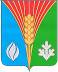 Администрациямуниципального образованияКурманаевский сельсоветКурманаевского районаОренбургской областиПОСТАНОВЛЕНИЕ                   18.04.2023 № 53-п№ п/пРазрешенное использованиеСтавкиарендной платы,процентов123I. Категория: земли населенных пунктовI. Категория: земли населенных пунктовI. Категория: земли населенных пунктов1232.1Для индивидуального жилищного строительства0,62.2Для ведения личного подсобного хозяйства (приусадебный земельный участок) (за исключением случаев, указанных в постановлении Правительства Оренбургской области от 24 февраля 2015 г. № 110-п)0,63.1Коммунальное обслуживание (за исключением случаев, указанных в постановлении Правительства Оренбургской области от 24 февраля 2015 г. № 110-п)0,313.1Ведение огородничества0,63.4Здравоохранение4.7Гостиничное обслуживание (за исключением случаев, указанных в постановлении Правительства Оренбургской области от 24 февраля 2015 г. № 110-п)6.1Недропользование21.18Обеспечение сельскохозяйственного производства0,61.19Сенокошение0,61.2Выращивание зерновых и иных сельскохозяйственных культур (за исключением случаев, указанных в постановлении Правительства Оренбургской области от 24 февраля 2015 г. № 110-п)0,61.20Выпас сельскохозяйственных животных (за исключением случаев, указанных в постановлении Правительства Оренбургской области от 24 февраля 2015 г. № 110-п)0,6